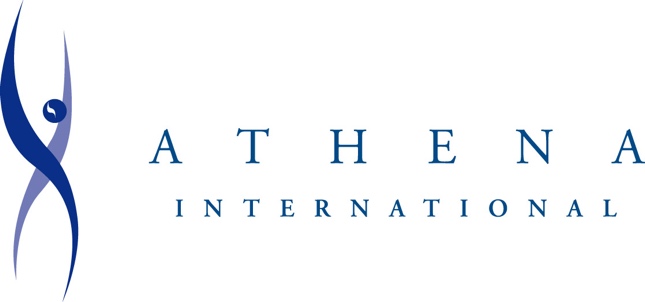 ATHENA Lenawee Mini-Grant and 
Scholarship Request FormThe Mission of ATHENA Lenawee is to inspire, develop and celebrate women’s leadership. ATHENA Aid is a gathering of women in Lenawee County that raises funds for non-traditional mini-grants for women in need of bettering their lives.
RECIPIENT NAME:	_____________________________________________RECIPIENT ADDRESS:	_____________________________________________RECIPIENT PHONE:	_____________________________________________AMOUNT OF GRANT REQUESTED:	_____________________________________
(MINI-GRANT SHALL NOT EXCEED $1,000 PER REQUEST)BRIEF EXPLANATION OF NEED: __________________________________________
________________________________________________________________________________________________________________________________________________________________________________________________________________________________________________________________________________________NAME OF ORGANIZTION MAKING REQUEST:   ______________________________DESCRIBE IMPACT THIS MINI-GRANT WILL PROVIDE: _______________________
__________________________________________________________________________________________________________________________________________________________________________________________________________________CHECK PAYABLE TO: 	 _____________________________________________ADDRESS THAT CHECK IS TO BE SENT:______________________________________________________________________________________________________________________________________________________________________			________________________________
Date				ATHENA Council RepresentativeEmail applications to juliek@wlen.com or mail to:
Julie Koehn, WLEN Radio, P.O. Box 687, Adrian, MI 49221